ПОВЕСТКА ДНЯКомитета по аудиту общественно значимых организаций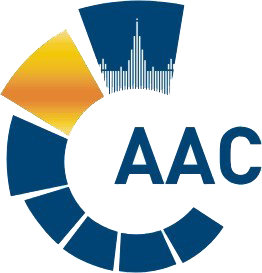 САМОРЕГУЛИРУЕМАЯ ОРГАНИЗАЦИЯ АУДИТОРОВ     АССОЦИАЦИЯ «СОДРУЖЕСТВО» 
член Международной Федерации Бухгалтеров (IFAC)(ОГРН 1097799010870, ИНН 7729440813, КПП 772901001) 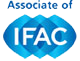 119192, г. Москва, Мичуринский проспект, дом 21, корпус 4. т: +7 (495) 734-22-22, ф: +7 (495) 734-04-22, www.auditor-sro.org, info@auditor-sro.org Дата проведения    - 23 июля 2021 годаНачало заседания   - с 10.00 до 13.00Форма проведения заседания – очная (дистанционно)№ВопросДокладчик1Статус работы по дорожной картеСопредседатель КАОСамойлов Е.В.2Обсуждение Справки к проекту Положения о порядке формирования и ведения Реестра деклараций аудиторских организаций – членов СРО ААС по вопросу соответствия условиям, определенным Постановлением Правительства № 622 от 19 апреля 2021 г. «Об ограничениях на предоставление информации и документации аудиторской организации, индивидуальному аудитору»Сопредседатель КАОБуян И.А3Обсуждение проекта обращения от КАО в Правление в отношении изменения порядка ведения перечня сетей и передачи функций в СРОСопредседатель КАОСамойлов Е.В.4Предварительный план работы на второе полугодие 2021 г.Сопредседатель КАОСамойлов Е.В.5Обсуждение повестки дня Правления СРО ААС на 28.07.2021 г.:5.1. Реестре целевых органов (организаций) СРО ААС.5.2. План мероприятий СРО ААС по приведению своей деятельности в соответствие с изменениями, внесенными в Федеральный закон 307-ФЗ «Об аудиторской деятельности» Федеральным законом № 359-ФЗ от 02.07.2021Сопредседатель КАОСамойлов Е.В.Член КАО, заместитель председателя Правления СРО ААСМалофеева Н.А.6Ротация сопредседателя КАОСопредседатель КАОСамойлов Е.В.7Разное